Тест по чтению по пройденному разделу «Славная осень»Какие строки говорят о признаках осени?а) Листья сыплются дождём.б) Кругом белым-бело.в) И высоко от земли пролетели журавли.О чём говорится в стихах и рассказах данного раздела?а) О зиме.б) О животных.в) Об осени.Прочитай фразу: «Вдруг справа от зайца Коськи зашевелилось что-то жёлтое с рыжим, на листья похожее.» Из какого рассказа эта фраза?а) «Улетели журавли».б) «Рыжие листья.»в) «Грибы.»Из какого стихотворения взяты эти строки?а) А.Фет «Ласточки пропали.»б) А. Плещеев «Осень.»в) Е. Трутнева «Осень».Чего боялся осенью заяц Коська из рассказа Н.Грибачёва «Рыжие листья»?а) шорох листьев;б) лису;в) темноты.6. К какому из рассказов соответствует эта иллюстрация?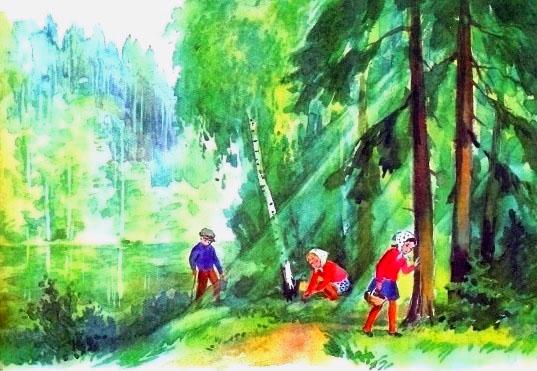 а) «Рыжие листья». Н. Грибачёвб). «Эхо» Н. Сладков.в) «Грибы» В. Катаев.Литература:1.Учебник для специальных (коррекционных) образовательных учреждений 8 вида. З.Н. Смирнова, Г.М. Гусева  Москва «Просвещение» 2009 г ( 3 класс)